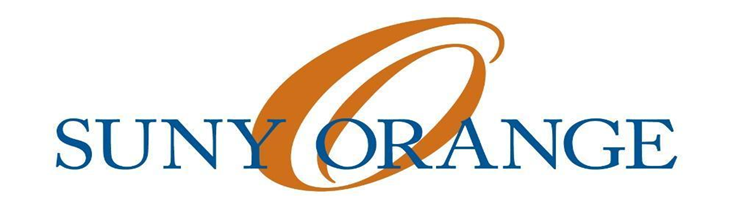 Newburgh Student Senate12-1-16 Attendance: Zipphora, Juan Garcia, Umberto, Efrain, Jonny Clarissa, Rebeka.President’s ReportQuote of the week Minutes proxy vote meeting Madeline Torres-Diaz Efrain, Jonny 1/2 time, Juan Garcia, Umberto, Rebeka Homelessness sleepout 15 hours’ out Experience homelessnessAre we interested?More information will be givenAdopt a family Deadline:12/9 wrapped and lockedSenate gear! Pens and shirts coming soon bonding Six flags or the castle pending the dates and availability of an advisorUnity committee.  Pete Soscia loves it President Young it 9:30-10:30 am Thursday Juan Carlos Mentions "kindness committee" after winter break.  ICC meetingThe 6th of December 4-5pm (B15) tower basement Involvement lounge Info on clubs and encouraging people to get involvedis it good ideaCannot do BSU constitution  Vice President’s report  Committees Student success  Videos for degree work"What if" sinarionsAcademic committee new grading rubric. SustainabilityMeeting 12/2/16 Safety and security postponed to the 14th treasurer reportmemo to treasures of clubs so budgets are easier to get done.Give notice for rough drafts Advisor report Nothing to report Secretary report.  proxy votePromotions chairNo promotions chair Open Forum pizza last day meeting end12:13